Equality and diversity monitoring form Kerry McCarthy and her team want to meet the aims and commitments set out in their equality policy. This includes not discriminating under the Equality Act 2010, and building an accurate picture of the make-up of the workforce in encouraging equality and diversity. We need your help and co-operation to enable us to do this, however, completing this form is voluntary. The information provided will be kept confidential and will be used for monitoring purposes. If you have any questions about the form contact lisa.whiting@parliament.uk  Please return the completed form with your application. Gender   Male     Female    Intersex  Non-binary  Prefer not to say   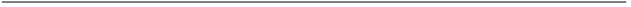 If you prefer to use your own gender identity, please write in: Is the gender you identify with the same as your gender registered at birth?  Yes ☐     No ☐     Prefer not to say ☐ Age	16-24		25-29		30-34	 	35-39		40-44	    45-49		50-54		55-59		60-64		65+	     Prefer not to say    What is your ethnicity? 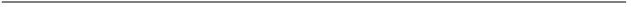 Ethnic origin is not about nationality, place of birth or citizenship. It is about the group to which you perceive you belong. Please tick the appropriate box Asian or Asian British Indian   	   Pakistani        Bangladeshi  	   Chinese     Prefer not to say      Any other Asian background, please write in:  		 Black, African, Caribbean or Black British African  	    Caribbean	     Prefer not to say      Any other Black, African or Caribbean background, please write in:   Mixed or Multiple ethnic groups White and Black Caribbean	 	White and Black African       White and Asian 	    Prefer not to say     Any other Mixed or Multiple ethnic background, please write in:      White English  	    Welsh      Scottish     Northern Irish      Irish  British       Gypsy or Irish Traveller    Prefer not to say   Any other White background, please write in:   Other ethnic group Arab	 	Prefer not to say     Any other ethnic group, please write in:   	 Do you consider yourself to have a disability or health condition?    Yes 	 No 	   Prefer not to say  What is the effect or impact of your disability or health condition on your work? Please write in here: The information in this form is for monitoring purposes only. If you believe you need a ‘reasonable adjustment’, then please discuss this with your manager, or the manager running the recruitment process if you are a job applicant. What is your sexual orientation? Heterosexual     Gay       Lesbian       Bisexual  	Asexual  	  Pansexual 	Undecided            Prefer not to say        If you prefer to use your own identity, please write in:	 What is your religion or belief? No religion or belief	 	Buddhist 	 Christian       Hindu    Jewish	   Muslim  	  Sikh	  Prefer not to say   If other religion or belief, please write in: 	 What is your working pattern? Full-time  		Part-time       Prefer not to say	    What is your flexible working arrangement? None	  	  Flexi-time       Staggered hours	 	Term-time hours   Annualised hours      Job-share	     Flexible shifts	      Compressed hours   Homeworking  	  Prefer not to say     If other, please write in:			 Do you have caring responsibilities? If yes, please tick all that apply None   Primary carer of a child/children (under 18)   	 Primary carer of disabled child/children   Primary carer of disabled adult (18 and over)         Primary carer of older person   Secondary carer (another person carries out the main caring role)   Prefer not to say   